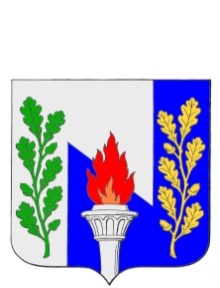 Тульская областьМуниципальное образование рабочий поселок ПервомайскийЩекинского районаСОБРАНИЕ ДЕПУТАТОВРЕШЕНИЕО бюджете муниципального образования рабочий поселок Первомайский Щекинского район на 2016 год и на плановый период 2017 и 2018 годов(первое чтение)от 17 декабря 2015г.                                                                	№ 19-90Рассмотрев представленный администрацией муниципального образования рабочий поселок Первомайский Щекинского района проект бюджета МО р.п. Первомайский Щекинского района на 2016 год и на плановый период 2017 и 2018 годов, в соответствии с Федеральным  законом от 06.10.2003 г. № 131-ФЗ «Об общих принципах организации местного самоуправления в Российской Федерации», статьями 51; 52; 53 Устава муниципального образования рабочий поселок Первомайский Щекинского района, на основании статьи 27 Устава муниципального образования рабочий поселок Первомайский Щекинского района, Собрание депутатов муниципального образования рабочий поселок Первомайский РЕШИЛО:Утвердить основные характеристики бюджета муниципального образования рабочий поселок Первомайский Щекинского района (далее – бюджет муниципального образования) на 2016 год:1) общий объем доходов бюджета муниципального образования в сумме 93 823,0 тыс. рублей;2) общий объем расходов бюджета муниципального образования в сумме 93 823,0 тыс. рублей.2. Утвердить основные характеристики бюджета муниципального образования на 2017 год и на 2018 год:1) общий объем доходов бюджета муниципального образования на 2017 год в сумме 95 551,0 тыс. рублей и на 2018 год в сумме 95 766,0 тыс.рублей;2) общий объем расходов бюджета муниципального образования на 2017 год в сумме 95 551,0 тыс. рублей, в том числе условно утвержденные расходы в сумме 6 785,30 тыс. рублей, и на 2018 год в сумме 95 766,0 тыс. рублей, в том числе условно утвержденные расходы в сумме 6 575,80 тыс. рублей.3. Опубликовать настоящее решение в средствах массовой информации и разместить на официальном сайте МО р.п. Первомайский Щекинского район.4. Настоящее решение вступает в силу со дня его принятия.Глава муниципального образования рабочий поселок Первомайский 					А. С. ГамбургСогласовано:Начальник отдела  по административно-правовым вопросамИ земельно-имущественным отношениям______________ Ю.М. Переславская«____» декабря   2015 г.Председатель постоянной комиссии по экономическойполитике и бюджетно-финансовым вопросам			_____________М.С. Кандрашова«____» декабря   2015 г.Председатель постоянной комиссии по вопросамсобственности и развития инфраструктуры	______________Т.П. Хиркова«____»  декабря 2015 г.Председатель постоянной комиссии по приоритетнымнаправлениям социального развитияи по работе с молодежью	_______________И.Н. Пешкова«____»  декабря  2015 г.